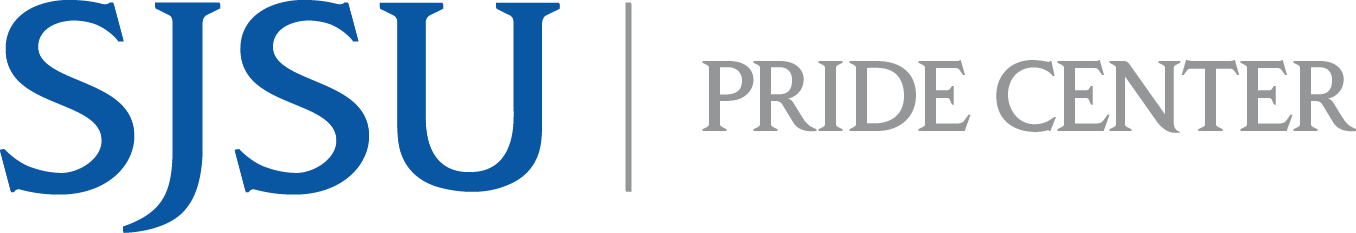 2016-2017 Wiggsy Sivertsen ScholarshipThe PRIDE Center of San José State University is proud to award the Wiggsy Siversten scholarship for students who have demonstrated a commitment to making SJSU a more inclusive environment for lesbian, gay, bisexual, transgender, and queer students.  The purpose of the scholarship is to acknowledge those students who have advanced the SJSU LGBTQ+ community through their involvement, service, advocacy, and/or scholarship on campus.Applicants may demonstrate their commitment by:Involvement in a LGBTQ+ campus organization and/orService to the LGBTQ+ community and/or Classroom LGBTQ+ advocacy and/or Campus LGBTQ+ advocacy and/orConducted research related to LGBTQ+ issuesApplicants must:Demonstrate ongoing progress towards a degreeBe enrolled students at SJSU during the Fall 2016 and Spring 2017 semestersCarry a minimum of six (6) units each semesterHave a minimum G.P.A. of 2.50The scholarship is funded by community members, alumni, faculty and staff in honor of Wiggsy Sivertsen, Emeritus Professor and former Director of Counseling Services and long-time advocate for LGBTQ+ issues at San José State University and in the community.Submit Applications to:Bonnie SugiyamaPRIDE CenterStudent Union, Room 1600San José State UniversitySan José, CA 95192-0161Or email to sjsupride@gmail.comDeadline to apply is 12:00 p.m. on Friday, December 2, 2016$500 and $1000 Scholarships2016 Wiggsy Sivertsen Scholarship Application FormThe deadline for applying is 12:00 p.m. on Friday, December 2, 2016.  Please indicate your academic status:     Undergraduate Student       Graduate StudentWrite a statement supporting your desire to receive this scholarship.  In particular, please address any involvement in: campus organization(s), providing campus services, classes, or participation in LGBTQ+ research to demonstrate your commitment to making SJSU a more inclusive environment for LGBTQ+ students.Applications can be found online at www.sjsu.edu/pride/scholarshipsGeneral Information (please type application or write clearly)Preferred Name:Personal Pronouns:Legal Name:Personal Pronouns:Student ID#:Address:City:State:Zip:Email:Phone #:Academic InformationMajor(s):Concentration:Minor(s):Expected Graduation Date:SJSU G.P.A.:Overall G.P.A.:ReferencesName:Email:Phone:Name:Email:Phone:Statement of Support (attach separately not to exceed two pages)Submitting your application (Deadline: 12:00pm on Friday, December 2, 2016)Include in your packet:Filled out Application Form Statement of Support Copy of your unofficial transcripts
(Printed from MySJSU)Submit competed packet to:Bonnie Sugiyama, PRIDE CenterStudent Union, Room 1600Or email to sjsupride@gmail.com